Ministério da Educação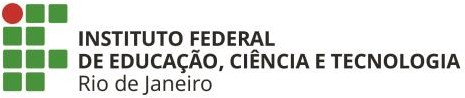 Secretaria de Educação Profissional e Tecnológica Instituto Federal de Educação, Ciência e Tecnologia do RJ Secreteria de Pós-graduação – Campus XXXFORMULÁRIO DE REQUERIMENTO DA PÓS-GRADUAÇÃO(PREENCHER COM LETRA LEGÍVEL)Lato Sensu (especialização)	Stricto Sensu (mestrado ou doutorado)	JUSTIFICATIVA:Sítio Institucional: www.ifrj.edu.brINFORMAÇÕES DO PROGRAMA E DO(A) ALUNO(A)INFORMAÇÕES DO PROGRAMA E DO(A) ALUNO(A)INFORMAÇÕES DO PROGRAMA E DO(A) ALUNO(A)INFORMAÇÕES DO PROGRAMA E DO(A) ALUNO(A)CURSOCURSOCURSOCAMPUSNOME COMPLETO DO (A) ALUNO(A)NOME COMPLETO DO (A) ALUNO(A)NOME COMPLETO DO (A) ALUNO(A)MATRÍCULATELEFONE RESIDENCIAL(	)CELULAR(	)E-MAILE-MAILData de abertura do requerimentoassinatura do(a) aluno(a)assinatura do(a) servidor(a)PARA USO INTERNO DA INSTITUIÇÃO:PARA USO INTERNO DA INSTITUIÇÃO:ENCAMINHOENCAMINHOASSINATURA DO PARCERISTA:DATA:PARECER DA SECRETARIA DE PÓS GRADUAÇÃOPARECER DA SECRETARIA DE PÓS GRADUAÇÃOASSINATURA DA SECRETARIA:DATA: